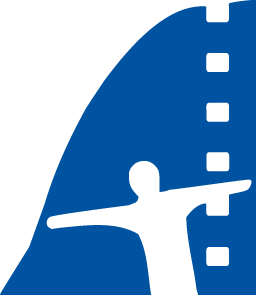 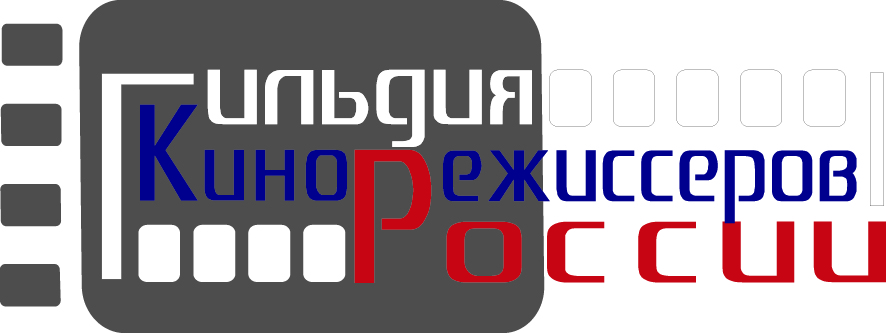 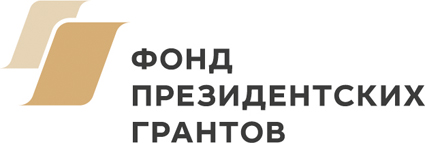 ПРЕСС-РЕЛИЗМЕЖДУНАРОДНЫЙ ФЕСТИВАЛЬ ФИЛЬМОВ О ПРАВАХ ЧЕЛОВЕКА «СТАЛКЕР» В СМОЛЕНСКЕС 10 по 15 февраля 2020 года в Смоленске и Смоленской области будет проходить Благотворительная акция Международного фестиваля фильмов о правах человека «Сталкер». Кинофестиваль проводится Гильдией кинорежиссеров России при поддержке Фонда Президентских грантов. Партнеры по проведению кинофестиваля Управление культуры Администрации города Смоленска и  СМУП кинотеатр «Современник»Кинофестиваль «Сталкер», проходящий с 1995 года в Москве, ежегодно проводит благотворительные, социально-значимые  акции в регионах России. Главные цели Благотворительной акции – формирование правового сознания общества средствами кинематографа и популяризация лучших фильмов о правах человека.В Смоленске будет показана программа фильмов – призеров кинофестиваля «Сталкер», состоятся творческие встречи с их создателями, пройдут обсуждения фильмов со зрителями. В Смоленске фестивальные показы пройдут в кинотеатре "Современник" (Октябрьской революции, д. 15).10 февраля фестиваль откроется премьерным показом художественного фильма «ФРАНЦУЗ». Пьер Дюран, выпускник Эколь Нормаль, приезжает в Москву на стажировку. Благодаря знакомству с балериной Большого театра Кирой Галкиной Пьер погружается в культурную жизнь Москвы, не только официальную, но и подпольную. Фильм представит кинорежиссер, Народный артист России Андрей СМИРНОВ.11 февраля - премьерный показ художественного фильма «ЭТО НЕ НАВСЕГДА» (режиссеры Евгения Яцкина и Алена Рубинштейн). У каждого из воспитанников детского дома своя история, свои проблемы и переживания, своя неповторимая улыбка и заразительный смех. Каждого из них ждет свой путь. Но объединяет их одна заветная мечта – обрести семью. Фильм представит кинорежиссер Евгений ЯЦКИНА.12 февраля – премьерный показ художественного фильма «СЕМЬ ПАР НЕЧИСТЫХ» (режиссеры Кирилл Белевич, Юрий Ильин). 1941 год. Бунт в открытом море — это всегда страшно. Ненависть заключенных и охранников друг к другу копится десятилетиями. Но все меняется, когда появляется общий враг.  Фильм представит кинорежиссер, Народный артист России Вадим АБДРАШИТОВ.13 февраля - фестиваль завершится премьерным показом художественного фильма  «КЕРОСИН». История о простых матерях и их семьях, которые выживают в сложнейших жизненных обстоятельствах, о их любви, преданности и красоте. Фильм представит кинорежиссер Юсуп РАЗЫКОВ.В дни кинофестиваля будет представлена ПРОГРАММА ДОКУМЕНТАЛЬНЫХ ФИЛЬМОВ: "КАЛЯЕВСКАЯ, 5" (режиссер М.Сорокина), "СВИДЕТЕЛИ ЛЮБВИ" (режиссер Н.Гугуева), "ТЕРЕМОК" (режиссер Б.Дворкин), "ПРОТИВ ТЕЧЕНИЯ" (режиссер Г.Курдяев), "27 СЕКУНД ПАМЯТИ" (режиссер И.Качалин), "ПЕЙЗАЖ ПОСЛЕ БУРИ. МАЙ 2014." (режиссер А.Черкасова), "ЮРА - МУЗЫКАНТ" (режиссер П.Селин).Благотворительные показы для детской аудитории пройдут 14 февраля в Стодолищенском ЦСДК Починковский район Смоленской области и 15 февраля в МБУ "ЦК и МП" г.Десногорска, где зрители увидят художественный фильм «СОЛДАТИК» о героических событиях, произошедших в жизни героя Великой Отечественной Войны, шестилетнего Сережи Алешкова. Фильм представит кинорежиссер Виктория ФАНАСЮТИНА. Кинофестиваль «Сталкер» открыт для широкой зрительской аудитории, студентов ВУЗов и представителей общественных организаций.В один из дней фестиваля состоится выездная акция в исправительное учреждение УФСИН в городе Сафоново Смоленской области, где пройдет премьерный показ нового российского фильма.Обращаем внимание средств массовой информации, что кинофестиваль «Сталкер» - некоммерческая и неполитическая акция. На все киносеансы ВХОД БЕСПЛАТНЫЙ. Пригласительные билеты в кассе кинотеатра "Современник". Справки по телефону 38-94-63.Дополнительная информация на сайтах: www.stalkerfest.org и kinosmolensk.ruГИЛЬДИЯ КИНОРЕЖИССЕРОВ РОССИИПРЕСС-ЦЕНТР  (499) 254-21-00, info@kinogildia.ru 